ПРОЕКТУ К Р А Ї Н АНОВООДЕСЬКА МІСЬКА РАДАМИКОЛАЇВСЬКОГО РАЙОНУ МИКОЛАЇВСЬКОЇ ОБЛАСТІРІШЕННЯ  Від 26 лютого 2021 року    м. Нова Одеса                              №VІ сесія  восьмого скликання                	  	                                                                                                                                                                                                                                                                                                                                                                                                                                                                                                                                                                                                                                                                                                                                                                                                                                                                                                                                                                                                                                                                                                                                                                                                                                                                                                                                                                                                                                                                                                                                                                                                                                                                                                                                                                                                                                                                                                                                                                                                                                                                                                                                                                                                                                                                                                                                                                                                                                                                                                                                                                                                                                                                                                                                                                                                                                                                                                                                                                                                                                                                                                                                                                                                                                                                                                                                                                                                                                                                                                                                                                                                                                                                                                                                                                                                                                                                                                                                                                                                                                                                                                                                                                                                                                                                                                                                                                                                                                                                                                                                                                                                                                                                                                                                                                                                                                                                                                                                                                                                                                                                                                                                                                                                                                                                                                                                                                                                                                                                                                                                                                                                                                                                                                                                                                                                                                                                                                                                                                                                                                                                                                                                                                                                                                                                                                                                                                                                                                                                                                                                                                                                                                                                                                                                                                                                                                                                                                                                                                                                                                                                                                                                                                                                                                                                                                                                                                                                                                                                                                                                                                                                                                                                                                                                                                                                                                                                                                                                                                                                                                                                                                                                                                                                                                                                                                                                                                                                                                                                                                                                                                                                                                                                                                                                                                                                                                                                                                                                                                                                                                                                                                                                                                                                                                                                                                                                                                                                                                                                                                                                                                                                                                                                                                                                                                                                                                                                                                                                                                                                                                                                                                                                                                                                                                                                                                                                                                                                                                                                                                                                                                                                                                                                                                                                                                                                                                                                                                                                                                                                                                                                                                                                                                                                                                                                                                                                                                                                                                                                                                                                                                                                                                                                                                                                                                                                                                                                                                                                                                                                                                                                                                                                                                                                                                                                                                                                                                                                                                                                                                                                                                                                                                                                                                                                                                                                                                                                                                                                                                                                                                                                                                                                                                                                                                                                                                                                                                                                                                                                                                                                                                                                                                                                                                                                                                                                                                                                                                                                                                                                                                                                                                                                                                                                                                                                                                                                                                                                                                                                                                                                                                                                                                                                                                                                                                                                                                                                                                                                                                                                                                                                                                                                                                                                                                                                                                                                                                                                                                                                                                                                                                                                                                                                                                                                                                                                                                                                                                                                                                                                                                                                                                                                                                                                                                                                                                                                                                                                                                                                                                                                                                                                                                                                                                                                                                                                                                                                                                                                                                                                                                                                                                                                                                                                                                                                                                                                                                                                                                                                                                                                                                                                                                                                                                                                                                                                                                                                                                                                                                                                                                                                                                                                                                                                                                                                                                                                                                                                                                                                                                         Про затвердження технічних документацій                                   із землеустрою щодо встановлення (відновлення)	меж земельних ділянок в натурі ( на місцевості)громадянам України Керуючись Конституцією України, пунктом 34 статті 26 Закону України «Про місцеве самоврядування в Україні», відповідно до витягів з Державного земельного кадастру про земельну ділянку, керуючись статтями 12, 40, 33, 116, 117, 118, 121, 122, 186  Земельного Кодексу України, пункту 2 Розділу VII Прикінцеві та Перехідні положення Закону України «Про Державний земельний кадастр», Законом України «Про внесення змін до деяких законодавчих актів України щодо розмежування земель державної та комунальної власності», Законом України «Про землеустрій», Законом України «Про Державний земельний кадастр», Законом України «Про державну реєстрацію речових прав на нерухоме майно та їх обтяжень», статтею 24 Закону України "Про регулювання містобудівної діяльності" розглянувши технічні документації із землеустрою встановлення (відновлення) меж земельної ділянки та передачі земельних ділянок громадянам України у власність, розроблені ФОП Спиридонов, ФОП Пуховий С.С, ФОП Воронін В.М. та враховуючи рекомендації  постійної комісії міської ради з питань аграрно-промислового розвитку та екології, міська радаВИРІШИЛА:1.Затвердити технічні документації із землеустрою щодо встановлення (відновлення) меж земельних ділянок в натурі (на місцевості) громадянам України (згідно додатку) для будівництва та обслуговування жилих будинків, господарських будівель та споруд, які знаходяться у землях загального користування в межах Новоодеської міської ради.2. Передати у приватну власність громадянам України (згідно додатку) земельні ділянки, які знаходилися в межах Новоодеської міської ради із земель комунальної власності3. Громадянам України (згідно додатку) зареєструвати в відповідних органах право власності на земельні ділянки згідно цільового призначення для будівництва і обслуговування житлового будинку, господарських будівель і споруд.4. Контроль за виконанням цього рішення покласти на постійну комісію міської ради з питань аграрно-промислового розвитку та екології.Міський голова						Олександр ПОЛЯКОВДодаток до рішення  від  26 лютого 2021 року № __                                                    СПИСОКгромадян, яким затверджено технічну документацію із землеустрою щодо встановлення (відновлення) меж земельної ділянки в натурі (на місцевості) та передано у власність земельну ділянку для будівництва та обслуговування житлового будинку, господарських будівель і споруд:	Заступник міського голови                                                  Світлана ЗлаП.І.Б.місце знаходження земельної ділянкиЗагальна площа, гаВ т.ч. для  будівництва і обслуговування  жилого  будинку, господарських будівель і споруд, га1)Петров Сергій Анатолійович, (код 3174411250)провулок Макарова ,6  місто Нова Одеса(4824810100:04:033:0004)0,10000,10002)Біган Оксана Валеріївна, (код 3234123327 ), вулиця Центральна, 24, село Троїцьке(4824885800:04:031:0001)0,11950,11953)Фомич Валерій Євгенович (код 2039610038)  вулиця Тульчевського, 26-А, село Троїцьке (4824885800:04:030:0016)0,10510,10514)Сурдул Іван Григорович (код 1965402077) вулиця Набережна, 9, село Підлісне (4824884600:22:002:0008)0,25000,25005)Бабенко Олена Ананіївна (код 1821624626), вулиця Травкіна, 2, село Троїцьке (4824885800:04:050:0001)0,25000,25006)Кутняк Світлана Михайлівна, (код 2416406445) вулиця Травкіна, 4, село Троїцьке (4824885800:04:050:0002)0,24000,24007)Світлик Ірина Сергіївна (код 3158025123), вулиця Христина, 26-А, село Новосафронівка0,25000,2500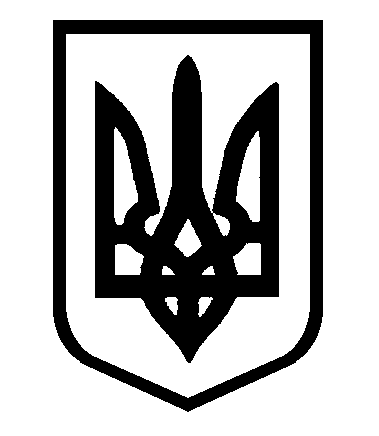 